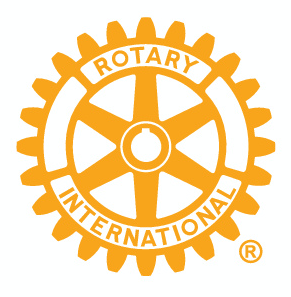 Rotary Club of WakefieldChildren’s FestivalSunday May 19, 202411:00 – 4:00 PMMatunuck Community Field HouseJanuary 20, 2024Dear Community Supporter,Thank you for being part of our South County Community and a supporter of all the great things happening to help and support our neighbors. The Wakefield Rotary Club is seeking sponsorships for our 3rd Annual Children’s Festival at the Matunuck Community Field House on May 19, 2024. This family event is our major fundraiser and will offer activities and events for the whole family. The Wakefield Rotary Club provides support, resources, and donations to local charities, including Habitat for Humanity, Welcome House, Jonnycake Center, Thundermist Health and so many others. Our charitable donations are possible because of the fundraising we do as a club. All proceeds from this event go right back to the community.We are proud to report that last year’s event was a huge success, we had approximately 300 families attend. Children and adults raved about their experience. This year we are hosting the very popular Toe Jam Puppet Band, as well as face painters, pony rides, characters and raffles.The event is promoted throughout South County, in printed advertisements as well as digitally.  Again, we are offering several opportunities for you to sponsor and show your support for this event. Please see the form on the reverse side for more details.Thank you for being an important part of the South County community and we look forward to working with you as a sponsor for this fun family event that focuses on children and family.  Please contact Jim Blackerby at jblackerby12@gmail.com if you have any questions.Thank you!The Children’s Festival Committee                                                        ROTARY CLUB of WAKEFIELD                                  		     Children’s Festival                                                                     Sunday May 19, 2024                                                                   11:00 – 4:00 PM                                                      Matunuck Community Field HouseThe Rotary Club of Wakefield is pleased to present the 3rd Annual Children’s Festival!  This proven successful family event will include activities for the entire family. This year our main entertainment will be the Toe Jam Puppet Band. We will also have pony rides, face painting and much more!We are offering several opportunities for you to support this community event:Gold Sponsor $2,500Table to Setup and Promote your BusinessIndividual BannerLogo exhibited on Tables throughout EventLogo exhibited on Wakefield Rotary Facebook Page6 Family AdmissionsSilver Sponsor $1,000Logo exhibited on Large BannerLogo exhibited on Wakefield Rotary Facebook Page4 Family AdmissionBronze Sponsor $500Logo exhibited on Banner/Friend BannerLogo Exhibited on Wakefield Rotary Facebook Page2 Family AdmissionsFriend Sponsor $250Name listed on Bronze/Friend BannerName exhibited on Wakefield Rotary Page                          - - - - - - - - - - - - - - - - - - - - - - - - - - - - - - - - - - - - - - - - - - - - - - - - - - - - - -  - - - - - - - - - - - - - - - - - -Deadline for sponsors is April 1, 2024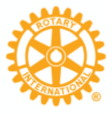 Business/Organization Name _____________________________________________________Contact Name _________________________________________________________________Phone _______________________________Contact Email __________________________________________________________________Sponsor Level:	 Gold $2,500	       Silver $1,000	   Bronze $500       Friend $250Make Check Payable to:      Rotary Club of WakefieldPlease return to:		  P.O. Box 382				  Wakefield, RI 02880						  THANK YOU!	  Online Payment available- LINK CLICK HERE             